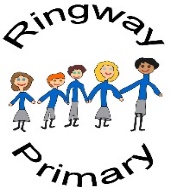 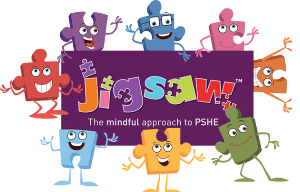 PSHE Strand/ Year GroupDreams and Goals – Year 5Key VocabularyKey VocabularyJobKenyaCareerCharitySalaryWageSteps to SuccessRequirementEducationQualificationDegreeTradeSocial and Emotional SkillsBe ambitious regarding potential future careersBe inquisitive about the ideal careers of othersDiscuss potential challenges and obstaclesBe open-minded and considerate to the needs of othersKnowledgeKnow about a range of jobs and careersKnow about the potential salaries of varying jobsKnow about some of the steps to success they could take in order to achieve their dream job or careerKnow about some of the dream jobs and goals of children in other countriesKnow about a range of charities